EVALUACIÓN DE MATEMÁTICA: ECUACIONESOCTAVO BÁSICO 2020Nombre: ____________________________________________ Curso: ________Fecha: _________        Puntaje ideal:  23 puntos       Puntaje obtenido: __________Selecciona la alternativa correcta. Justifica en cada caso. (2 puntos cada una, 6 puntos en total)El enunciado ‘’Agustina compró una lámpara que costaba $5.000 menos que una silla, y un mueble que costó el doble de la misma silla’’ se puede plantear como una ecuación si se sabe que Agustina gastó $70.000 en esas tres cosas. ¿Cuál es la ecuación?(x – 5.000) + 2 + x = 70.000(x + 5.000) + 2x + x = 70.000(x – 5.000) + 2x + x =70.000(x – 5.000) + 2x = 70.000La solución de la ecuación 3x – 4 = 3x – 4 • (2x – 1) es:4 210Las edades de tres hermanos que nacieron cada dos años suman 36. ¿Cuál es la edad del hermano mayor?8 años	10 años12 años14 añosRepresenta con una ecuación cada balanza en equilibrio y luego determina el valor de la x.                                               (2 puntos cada una, 8 puntos en total)         b) 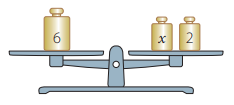 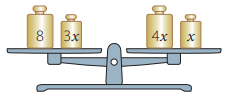 c)            d) 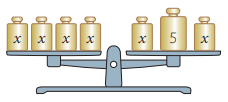 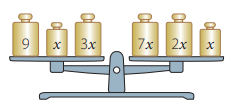 Lee atentamente, plantea una ecuación y resuelve. (3 puntos cada una, 9 puntos en total)El cobro mensual del plan del celular que tiene Matilda se basa en un cobro fijo de $4.500, $80 por mensaje y $120 por minuto. Si Matilda en un es envía 32 mensajes y su cuenta es de $20.860, ¿cuántos minutos habló?Martín tiene una florería en la cual vende distintos tipos de arreglos. Un ramo de 6 rosas cuesta $1.200 y un ramo de 9 lilium vale $2.100. Si vendió 5 ramos de rosas y reunió $14.400 con la venta, ¿cuántos ramos de lilium vendió?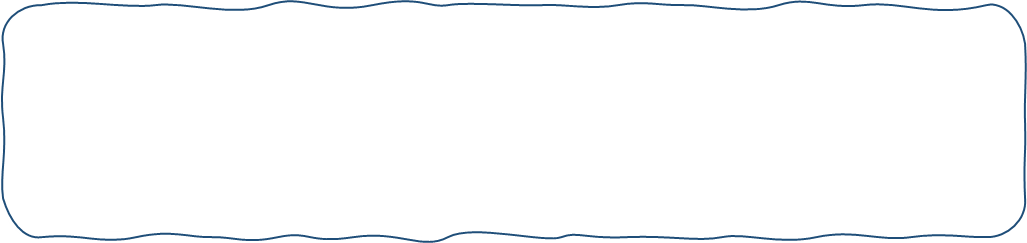 Lía fue a comprar ½ kg de pan y ¼ kg de jamón. Gastó en total $1.190. Si el kilo de pan cuesta $820, ¿cuánto cuesta 1 kg de jamón?